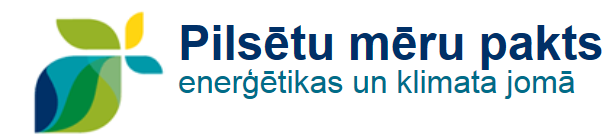 Daugavpils pilsētas pašvaldība pievienojās Eiropas Pilsētu mēru pakta iniciatīvai Daugavpils pilsētas pašvaldība apņemas realizēt enerģijas politiku, kuras mērķi ir saistīti ar enerģijas patēriņa samazināšanos. Pašvaldība nodrošina Daugavpils pilsētas ilgtspējīgas enerģijas rīcības plāna 2016.-2020. gadam un sertificētas energopārvaldības sistēmas ieviešanu Daugavpils pilsētas pašvaldībā, atbilstoši standarta LVS EN ISO 50001:2012  prasībām. Daugavpils pilsētas pašvaldība apņemas:savā administratīvajā teritorijā līdz 2030. gadam samazināt CO2 (un, iespējams, arī citu siltumnīcefekta gāzu) emisijas par vismaz 40 %, galvenokārt uzlabojot energoefektivitāti un plašāk izmantojot atjaunojamos energoavotus;palielināt pilsētas noturību, pielāgojoties klimata pārmaiņu ietekmei;iesniegt izstrādāto Daugavpils pilsētas Ilgtspējīgas enerģijas rīcības plānu 2016.-2020.gadam;reizi divos gados sagatavot progresa ziņojumu par rīcības plāna ieviešanas gaitu;piedalīties gadskārtējā Eiropas Savienības pilsētu mēru konferencē „Ilgtspējīga enerģētika Eiropai”;ne retāk kā reizi divos gados organizēt Daugavpils pilsētas enerģētikas dienas;dalīties zināšanās un pieredzē ar citu pašvaldību enerģētiku saistītajām struktūrām.Pilsētu mēru pakta parakstītājiem ir daudz iemeslu pievienoties šai kustībai, tostarp:augsta starptautiska atzinība un redzamība pašvaldības klimata un enerģētikas pasākumiem;iespēja piedalīties ES klimata un enerģētikas politikas veidošanā;saistību īstenošanas nodrošināšana ar progresa pārskatīšanu un uzraudzību;labākas finansiālās iespējas vietējiem klimata un enerģētikas projektiem;Inovatīvi veidi, kā veidot tīklus, apmainīties ar pieredzi un uzlabot spējas, veicot regulārus pasākumus, mērķsadarbību, tīmekļa seminārus un tiešsaistes diskusijas;praktisks atbalsts (palīdzības dienests), vadlīniju materiāli un rīki;ātra piekļuve izcilākajiem piemēriem un iedvesmojošiem pētījumu piemēriem;vieglāka pašnovērtēšana un savstarpēja apmaiņa, pateicoties kopējam uzraudzības un ziņošanas šablonam;elastīga pamatstruktūra pasākumiem, kas pielāgojama vietējām vajadzībām; labāka sadarbība un atbalsts no valsts un reģionālām valsts iestādēm.Papildus informācija: http://www.pilsetumerupakts.eu/index_lv.html